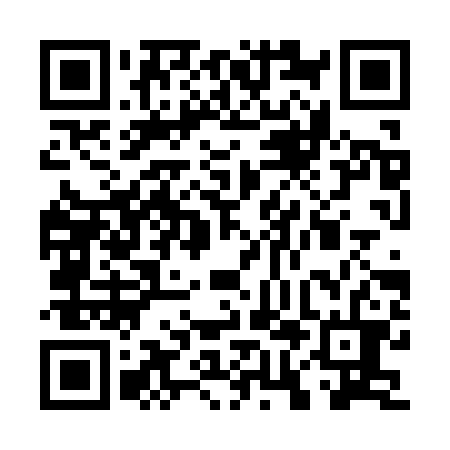 Prayer times for Port Augusta, AustraliaWed 1 May 2024 - Fri 31 May 2024High Latitude Method: NonePrayer Calculation Method: Muslim World LeagueAsar Calculation Method: ShafiPrayer times provided by https://www.salahtimes.comDateDayFajrSunriseDhuhrAsrMaghribIsha1Wed5:286:5212:163:185:406:592Thu5:296:5212:163:175:396:583Fri5:296:5312:163:165:386:574Sat5:306:5412:163:165:376:565Sun5:316:5412:163:155:376:566Mon5:316:5512:163:145:366:557Tue5:326:5612:163:145:356:548Wed5:326:5712:163:135:346:549Thu5:336:5712:153:125:336:5310Fri5:346:5812:153:125:326:5211Sat5:346:5912:153:115:326:5212Sun5:356:5912:153:115:316:5113Mon5:357:0012:153:105:306:5014Tue5:367:0112:153:095:306:5015Wed5:367:0112:153:095:296:4916Thu5:377:0212:153:085:286:4917Fri5:377:0312:153:085:286:4818Sat5:387:0412:153:075:276:4819Sun5:397:0412:163:075:276:4720Mon5:397:0512:163:065:266:4721Tue5:407:0612:163:065:256:4622Wed5:407:0612:163:065:256:4623Thu5:417:0712:163:055:246:4624Fri5:417:0712:163:055:246:4525Sat5:427:0812:163:045:246:4526Sun5:427:0912:163:045:236:4527Mon5:437:0912:163:045:236:4428Tue5:437:1012:163:045:226:4429Wed5:447:1112:163:035:226:4430Thu5:447:1112:173:035:226:4431Fri5:457:1212:173:035:226:44